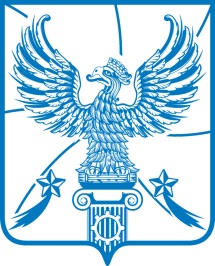 АДМИНИСТРАЦИЯМУНИЦИПАЛЬНОГО ОБРАЗОВАНИЯГОРОДСКОЙ ОКРУГ ЛЮБЕРЦЫ
МОСКОВСКОЙ ОБЛАСТИПОСТАНОВЛЕНИЕ____19.01.2018____                                                                                          № _____90-ПА_____г. ЛюберцыОб установлении уровня благоустройства жилых домов, конструктивные и технические параметры которых соответствуют средним условиям в муниципальном образовании городской округ Люберцы Московской областиВ соответствии с п.6 ст.159 Жилищного кодекса Российской Федерации, п.22 Правил предоставления субсидий на оплату жилого помещения и коммунальных услуг, утвержденных Постановлением Правительства Российской Федерации от 14.12.2005 № 761 «О предоставлении субсидий на оплату жилого помещения и коммунальных услуг», Уставом городского округа Люберцы, Распоряжением Главы городского округа Люберцы от 21.06.2017    № 1-РГ «О наделении полномочиями Первого заместителя Главы администрации», постановляю:1.Установить уровень благоустройства жилых домов, конструктивные и технические параметры которых соответствуют средним условиям в муниципальном образовании городской округ Люберцы Московской области для расчета размера регионального стандарта стоимости жилищно-коммунальных услуг согласно приложению к настоящему Постановлению.2. Опубликовать настоящее Постановление в средствах массовой информации и разместить на официальном сайте администрации в сети «Интернет».3. Контроль за исполнением настоящего Постановления возложить на заместителя Главы администрации Сырова А.Н. Первый заместительГлавы администрации                                                                          И.Г. НазарьеваПриложение к постановлению администрации городского округа Люберцыот 19.01.2018 № 90-ПАУровень благоустройства жилых домов, конструктивные и технические параметры которых соответствуют средним условиям в муниципальном образовании городской округ Люберцы Московской областиНаименование населенного пункта городского округа ЛюберцыУровень благоустройства жилых домов, конструктивные и технические параметры которых соответствуют средним условиям в муниципальном образовании городской округ Люберцы  Московской областиГород ЛюберцыМногоквартирный дом с лифтом и мусоропроводом, со всеми видами благоустройства (с централизованным теплоснабжением (отоплением), централизованным горячим водоснабжением, холодным водоснабжением, водоотведением, электроснабжением и газоснабжением).  Рабочий поселок ТомилиноДевятиэтажный многоквартирный кирпичный дом (степень износа 20,4%) с лифтом и мусоропроводом, со всеми видами благоустройства (с централизованным теплоснабжением (отоплением), централизованным горячим водоснабжением, холодным водоснабжением, водоотведением, электроснабжением и газоснабжением).Дачный поселок КрасковоПятиэтажный многоквартирный кирпичный дом без лифта и мусоропровода, со всеми видами благоустройства (с централизованным теплоснабжением (отоплением), централизованным горячим водоснабжением, холодным водоснабжением, водоотведением, электроснабжением и газоснабжением)Рабочий поселок МалаховкаПятиэтажный многоквартирный кирпичный дом (степень износа 30%) без лифта и мусоропровода, со всеми видами благоустройства (с централизованным теплоснабжением (отоплением), централизованным горячим водоснабжением, холодным водоснабжением, водоотведением, электроснабжением и газоснабжением).Рабочий поселок ОктябрьскийПятиэтажный многоквартирный панельный (ж/б) дом без лифта и мусоропровода со всеми видами благоустройства (с централизованным теплоснабжением (отоплением), централизованным горячим водоснабжением, холодным водоснабжением, водоотведением, электроснабжением и газоснабжением).